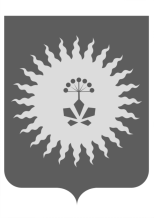 АДМИНИСТРАЦИЯАНУЧИНСКОГО МУНИЦИПАЛЬНОГО ОКРУГА ПРИМОРСКОГО КРАЯ            П О С Т А Н О В Л Е Н И Е            02.12.2021г.                    с.Анучино                             № 956О внесении изменений в  муниципальную программу «Развитие молодежной политики и патриотического воспитания граждан в Анучинском муниципальном округе на 2020-2024 годы», утвержденную постановлением администрации Анучинского муниципального района от 30.09.2019 г №553ПОСТАНОВЛЯЕТ:В  муниципальную программу  «Развитие молодежной политики и патриотического воспитания граждан в Анучинском муниципальном округе на 2020-2024 годы»,  утвержденную постановлением администрации Анучинского муниципального района от 30.09.2019 г №553 (далее Программа) внести следующие изменения:Паспорт Программы, раздел «Объем средств бюджета Анучинского муниципального округа на финансирование муниципальной программы и прогнозная оценка привлекаемых на реализацию ее целей средств федерального, краевого бюджетов, внебюджетных средств» читать в новой редакции: 1.2.Паспорт программы, раздел 7. Ресурсное обеспечении программы, читать в новой редакции1.3.Паспорт Подрограммы «Молодежь Анучинского муниципального округа», раздел «Объем средств бюджета Анучинского муниципального округа на финансирование муниципальной программы и прогнозная оценка привлекаемых на реализацию ее целей средств федерального, краевого бюджетов, внебюджетных средств» читать в новой редакции: Общему отделу Администрации Анучинского муниципального округа (Бурдейной) разместить настоящее постановление на официальном сайте Администрации Анучинского муниципального округа в информационно-телекоммуникационной сети Интернет.И.о.главы администрации Анучинского муниципального округа                                                                          А.Я.ЯнчукВ соответствии со статьей 179 Бюджетного кодекса Российской Федерации, во исполнение постановления администрации Анучинского муниципального района от 23.11.2018 № 552 «Об утверждении  порядка принятия решений о разработке муниципальных программ, реализации и оценки эффективности в Анучинском муниципальном районе», Устава Анучинского муниципального округа, Администрация Анучинского муниципального округа Приморского краяОбъем средств бюджета Анучинского муниципального района на финансирование муниципальной программы и прогнозная оценка привлекаемых на реализацию ее целей средств федерального, краевого бюджетов, внебюджетных средствОбщий объем финансирования –988,962 тыс.  рублей, в т.ч. по годам:2020 г.- 277,962тыс.рублей; 2021 г.- 201,0 тыс.рублей;2022 г.- 170,0 тыс.рублей;2023 г.- 170,0 тыс.рублей;2024 г.- 170,0 тыс.рублей;Источник финансирования:бюджет Анучинского  муниципального округа№п/пНаименование подпрограммы, основного мероприятия подпрограммы, отдельного мероприятия программыОтветственный исполнитель, соисполнитель/ГРБСИсточник ресурсного обеспеченияКод бюджетной классификацииКод бюджетной классификацииКод бюджетной классификацииКод бюджетной классификацииОценка расходовОценка расходовОценка расходовОценка расходовОценка расходов№п/пНаименование подпрограммы, основного мероприятия подпрограммы, отдельного мероприятия программыОтветственный исполнитель, соисполнитель/ГРБСИсточник ресурсного обеспеченияГРБСРзПрЦСРВР202020212022202320241Муниципальная программа«Развитие молодежной политики и патриотического воспитания граждан в Анучинском муниципальном округе на 2020-2024 годы»Отдел социального развития Всего277,962201,0170,0170,0170,01Муниципальная программа«Развитие молодежной политики и патриотического воспитания граждан в Анучинском муниципальном округе на 2020-2024 годы»Отдел социального развития Бюджет АМО277,962201,0170,0170,0170,01.1Подпрограмма №2 «Молодежь Анучинского муниципального округа»Отдел социального развития, КУ  МОУО,  МБОУ ДОД ДЮСШ,  образовательные и культурно-досуговые  учрежденияКНД и ЗП Всего159,5111,,080,080,080,01.1Подпрограмма №2 «Молодежь Анучинского муниципального округа»Отдел социального развития, КУ  МОУО,  МБОУ ДОД ДЮСШ,  образовательные и культурно-досуговые  учрежденияКНД и ЗП Бюджет АМО159,5111,080,080,080,01.1.1Основное мероприятие Популяризация здорового образа жизни, культуры безопасности жизнедеятельностиОтдел социального развития, КНД и ЗП, КУ  МОУО, МБОУ ДОД ДЮСШ, образовательные и культурно-досуговые  учреждения10,010,010,010,0Основное мероприятие Совершенствование системы вовлечения молодёжи в социальную практику и добровольчество, поддержка молодёжных инициатив и талантливой молодёжи, повышение эффективности использования информационной инфраструктурыОтдел социального развития, КУ  МОУО,  МБОУ ДОД ДЮСШ образовательные и культурно-досуговые  учреждения149,5111,070,070,070,0Объем средств бюджета Анучинского муниципального района на финансирование муниципальной программы и прогнозная оценка привлекаемых на реализацию ее целей средств федерального, краевого бюджетов, внебюджетных средствОбщий объем финансирования –510,5 тыс.  рублей, в т.ч. по годам:2020 г.- 159,5 тыс.рублей; 2021 г.- 111,0 тыс.рублей;2022 г.- 80,0 тыс.рублей;2023 г.- 80,0 тыс.рублей;2024 г.- 80,0 тыс.рублей;Источник финансирования:бюджет Анучинского  муниципального округа